Welcome to join our FREE 16 week Empowering Program!The Pathways to Leadership Program will provide food, free childminding, bus tickets and: Work with you to explore your interests, skills, and strengthsHelp you build a career plan for work that fits your life and goalsLearn to advocate for yourself and your communityExplore opportunities to volunteer and build your Canadian experienceBuild your network and connect with other people, programs, and organizations for ongoing learningGive you information on employment, education, and training resources in the Vancouver areaLearn More!Welcome to our Information Session available October 10th  9:30 am to 11:30 am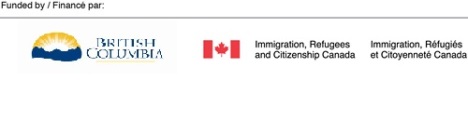 2131 Renfrew Street, VancouverTo register contact Eva Aboud at 604 251 1225 ext. 238eva@froghollow.bc.ca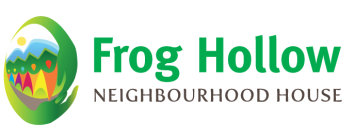 Child minding and Bus tickets available!